Mini Lab Poster Rubric- SENSORY SYSTEM Performance Assessment Midterm 2017The lab report requirements are described in the rubric below.  All section names, except for title, should appear as bold headings in your report.  LAB REPORT RUBRICSensory System ProjectInstructions: Develop an individual lab project (at-home or afterschool) to explore the features of the sensory system. Use the rubric (attached) to construct a “mini-lab poster”. Your mini lab poster will summarize the scientific methodology you implemented throughout your independent investigation.Choose from 1 of the following resources:“measuring your taste threshold” http://www.sciencebuddies.org/science-fair-projects/project_ideas/HumBio_p013.shtml “Now you see it now you don’t” http://www.sciencebuddies.org/science-fair-projects/project_ideas/HumBeh_p008.shtml#summary “Are your eyes playing tricks on you?” http://www.sciencebuddies.org/science-fair-projects/project_ideas/HumBio_p021.shtml#summary“ When your sniffer snoozes you’ve got olfactory fatigue” http://www.sciencebuddies.org/science-fair-projects/project_ideas/HumBio_p031.shtml#summary “Do video game players have faster reaction times than non players” http://www.sciencebuddies.org/science-fair-projects/project_ideas/HumBio_p025.shtml *Any other lab experiments or changes to the experiments above must be approved by the instructor (in writing). 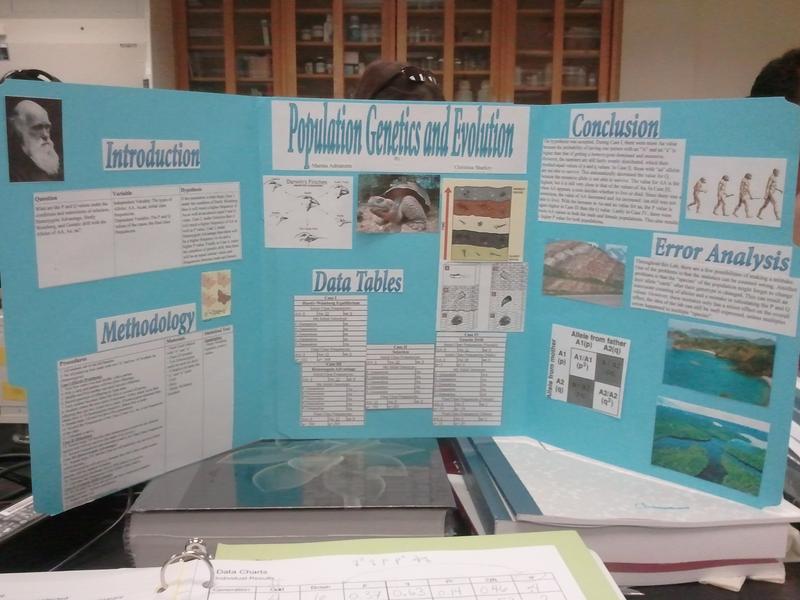 SectionComponent(s)Advanced (4)Proficient (3)Working toward proficiency (2 or 1)TitleTitleThe title clearly indicates the nature of your experiment.The title clearly indicates the nature of your experiment.The title vaguely relates to the nature of your experiment.BackgroundQuestionQuestion is clearly stated, narrowly focused, and   answerable.Question is answerable but not narrowly focused.Question is too broad to be practically investigated.BackgroundIdentification of VariablesCorrectly identifies specific, measurable independent and dependent variables.  Correctly identifies controlled and uncontrolled variables.Identifies variable being tested and variable being measured.Variables incomplete and/or inaccurateBackgroundHypothesisHypothesis is clearly stated.  It clearly predicts a relationship between dependent and independent variables.Hypothesis is clearly stated. It predicts the influence of one variable on another.Hypothesis is poorly stated and doesn’t directly mention the variables.Materials and MethodologyMaterialsComplete, detailed list of materials presented in vertical list format.Most materials are listed and appropriate.Materials incomplete or inappropriate for experiment.Materials and MethodologyProcedureProcedure is in vertical list format, accurate, complete, easy-to-follow, and reproducible by another person.  Includes diagrams, where appropriate, to clarify procedures.Step by step procedure, generally complete. Minor errors/omissions make it difficult to follow or not always repeatable.Procedure difficult to follow.  Major omissions or errors.Data AnalysisData TablesData table contains accurate, precise raw data reported in correct SI units.  Data table has a descriptive title.Data table with accurate data, most units labeled or implied.  Minor errors. Title absent.Data table inaccurate, confusing and/or incomplete.  Missing units.Data AnalysisGraphsAppropriate graph(s) is/are used.  Well-organized, easy to read. Descriptive title, appropriate axes labeling, keys, etc.Well organized, easy to read graph and/or figures. Descriptive title, minor errors in use of units and labeling.Graph/figures presented in a confusing and/or sloppy fashion.Data AnalysisStatistical testsAppropriate statistical tests are used to evaluate data.Appropriate statistical tests are used to evaluate data.Statistical tests are missing.Data AnalysisAnalysisDescription (but not interpretation) of your data and statistical test results.  Description (but not interpretation) of your data and statistical test results.Partial description (and some interpretation) of your data and statistical tests.  ConclusionConclusionScientifically valid, logical conclusion, well supported by the data collected and statistical tests.  Clearly addresses the stated hypothesis.Scientifically valid, logical conclusion, supported by data collected.  Attempts to address problem and stated hypothesis.Conclusion is incomplete or illogical.  Does not address the problem and hypothesis.ConclusionError AnalysisSources of error identified and explained.  Appropriate recommendations made to eliminate errors.Sources of error identified. Weak/trivial attempt to identify sources of error.